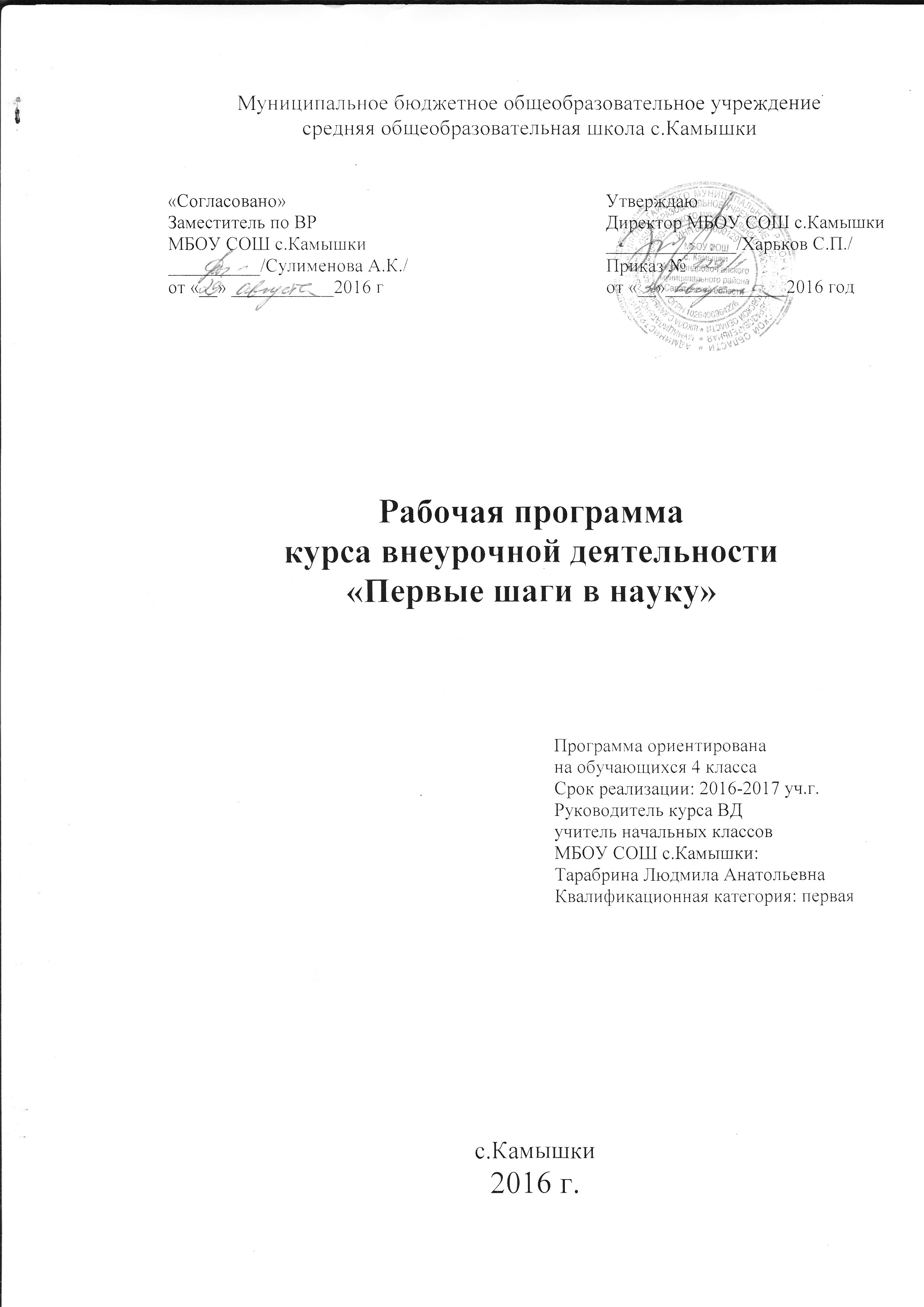 Пояснительная запискаДанная программа рассчитана на 1 год обучения (35 учебных часов). Занятия проходят по одному часу в неделю. Продолжительность занятий 45 минут. Программа построена с учетом возрастных особенностей младших школьников (возраст 10-11 лет, 4 класс) и нацелена на систематизацию и расширение представлений учащихся о предметах и явлениях окружающего мира, на полное раскрытие интеллектуальных, творческих возможностей детей, развитие мышления, воображения, творческой активности, наблюдательности и любознательности учащихся. Направленность программы: научно- техническое    Актуальность проектной деятельности сегодня осознается всеми. ФГОС нового поколения требует использования в образовательном процессе технологий  деятельностного типа, методы проектно-исследовательской деятельности определены как одно из условий реализации образовательной программы начального общего образования.       Актуальность программы также обусловлена ее методологической значимостью. Знания и умения,  необходимые для организации проектной и исследовательской деятельности, в будущем станут основой для организации научно-исследовательской деятельности в вузах, колледжах и т.д.   Программа позволяет организовать актуальные в настоящее время компетентностный, личностно ориентированный, деятельностный подходы.Исследовательские и творческие проекты – уникальные формы совместной деятельности, обеспечивающие сотрудничество, сотворчество детей и взрослых. Творческие и учебные проекты, представленные в программе, могут осуществляться как во внеурочной деятельности, так и на уроках (окружающий мир, технология, литературное чтение). Большая часть проектов выполняется во внеклассной работе или в сочетании внеклассной работы и урока. Отдельно выделяются проекты по технологии, которые выполняются только на занятиях. Творческие проекты, представленные  в программе, ориентированы  на учебный материал, представленный в УМК «Начальная школа 21 века», включают материал национально – регионального компонента. Учитель вправе самостоятельно выбирать, дополнять темы для работы над проектом. Во время занятий используются проблемно – поисковые и практические методы исследования (опыты, наблюдения). К работе над проектами  привлекаются родители учащихся или ученики старших классов.Программа предусматривает межпредметные связи русского языка, литературного чтения, окружающего мира,  изобразительного искусства,  технологии.Цель программы:Создание условий для успешного освоения учениками основ исследовательской деятельности; Задачи программы:Формировать представление об исследовательском обучении как ведущем способе учебной деятельности;Обучать специальным знаниям, необходимым для проведения самостоятельных исследований;Формировать и развивать умения и навыки исследовательского поиска;Развивать познавательные потребности и способности младших школьников.Структура программы:Программа рассчитана на проведение теоретических и практических занятий с детьми, реализуется за счет часов внеурочной деятельности учебного плана образовательного учреждения. Значительное количество занятий направлено на практическую деятельность учащихся – самостоятельный творческий поиск, совместную деятельность обучающихся и родителей. Создавая свой исследовательский или творческий проект, школьник раскрывает свои способности   в общественно полезных и личностно значимых формах деятельности.Формы деятельностиОрганизационные формы:1.Работа в малых группах (используется в  межпредметных  проектах).2.Личный исследовательский проект (используется в проектах любого предмета  программы).Формы учебной творческой деятельности:1.Экскурсии .2. Практические занятия (опыты, наблюдения, лабораторные работы, эксперименты).3.Написание исследовательских работ (создание различных форм отчета о проделанной работе: текстовые документы, газеты, публикации, мультимедийные  презентации и т.д.).4.Защита проектов (конференции, праздники, интеллектуальные игры, инсценировки).5.Участие в различных конкурсах .6. создание рисунков, коллажей, макетов, постановка спектаклей и концертов и так далееОсновные виды творческих работ - это поделки и мероприятия.Этапы внеурочной проектной деятельности:1. Выбор темы.2. Сбор сведений.3. Выбор проектов.4.Реализация проектов.5. Презентация.  Выбор темы.  Работа над темой начинается с ее выбора. Так как тема выбирается одна на всех, она должна быть достаточно емкой, чтобы в ней можно было выделить много разных подтем по интересам детей. Коллективный выбор детьми единой темы может и должен регулироваться учителем.  Совершенно иная картина с выбором подтем - здесь уже дети могут делать личный выбор того, что им интересно. Тема и совокупность выбранных детьми подтем зачастую задают структуру будущих информационных проектов- энциклопедий и карточек. Среди всевозможных подтем бывают типовые подтемы :  географический аспект,  исторический аспект, культурный (тема в литературе, живописи, фильмах и т.д.)   Сбор сведений.  Дети, обращаясь к различным источникам информации, собирают интересующие их сведения, фиксируют их и готовят к использованию в проектах. Основные виды представления информации- это записи, рисунки, вырезки, ксерокопии текстов и изображений, информация на электронных носителях. Основная задача учителя на этом этапе- направить деятельность детей на самостоятельный поиск информации. Источником информации может быть отдельный предмет( книга,  фильм); организация ( музей, библиотека, предприятие); мероприятие ( экскурсия), человек (родители, специалисты, учителя). Завершается сбор сведений размещением всей собранной информации в одном информационном проекте- в картотеке или в тематической энциклопедии.   Выбор проектов.   После завершения сбора информации, детям предлагается принять участие в реализации проектов. Учитель знакомит их с множеством проектов, которые можно выполнить по изучаемой теме, предоставляя детям возможность самим придумать свои проекты . Было бы хорошо, чтобы в классе выполнялось параллельно несколько проектов.  Реализация проектов.  На этом этапе дети готовят выбранные ими проекты, сочетая действия в школе ( возможно на некоторых уроках или после уроков) и вне школы. Взрослые помогают только в случае острой необходимости, если есть опасение, что ребенок переоценил свои силы и не может справиться с выбранным проектом. Но это ни в коем случае не должны быть работы взрослых, как это порой случается.  Презентация.  Каждый проект должен быть доведен до успешного завершения, оставляя у ребенка ощущение гордости за полученный результат. Для этого в процессе работы над проектом учитель помогает детям соизмерять свои желания и возможности. После завершения всей работы детям надо дать возможность рассказать о своей работе ,показать то, что у них получилось, и услышать похвалу в свой адрес. Если проект долгосрочный, то в нем целесообразно выделять промежуточные этапы, по результатам которых дети получают положительное подкрепление. Некоторые проекты являются как бы «самопрезентующимися» - это спектакли, концерты, живые газеты.    Какие бывают типовые проекты?   Существуют универсальные проекты, которые можно включать в работу практически над любой темой. Их можно подразделить на изготовление изделий и представления. Могут быть комбинированные проекты - это представления с использованием предварительно изготовленных изделий (показ моделей одежды, кукольный спектакль и т д.).Обучение исследованию строится через:– экскурсии;– наблюдения;– опыты;– беседы.Основные принципы программы:Принцип системности ( реализация задач через связь внеурочной деятельности с учебным процессом ).Принцип гуманизации ( уважение к личности ребенка, создание благоприятных условий для развития способностей ).Принцип совместной деятельности детей и взрослых.Принцип обратной связи ( каждое занятие должно заканчиваться рефлексией, совместно с учащимися необходимо обсудить что получилось, а что нет, изучить их мнение ).Принцип успешности.Принцип стимулирования.По окончании обучения дети должны: Уметь ставить проблему исследования,  выделять объект исследования, ставить вопросы, определяющие направление исследования.Проводить отбор необходимой информации: анализировать, классифицировать выбранные объекты. Выполнять поиск, отбор, структурирование необходимой информации, составлять план решения проблемы, действовать по намеченному плану. Школьники должны уметь общаться с людьми, вести исследовательские  записи, оформлять собранный материал. Представлять результаты собственной деятельности в выбранной ими форме. 	Подведение итогов деятельности может проводиться в форме выставки результатов, выступления на научно-практических конференциях, участия в различных конкурсах и т.д.Планируемые результаты:Ученик получит возможность научиться:видеть проблемы;ставить вопросы;выдвигать гипотезы;давать определение понятиям;классифицировать;наблюдать;проводить эксперименты;делать умозаключения и выводы;структурировать материал;готовить тексты собственных докладов;объяснять, доказывать и защищать свои идеи.Сформированы следующие способности:рефлексировать  (видеть проблему; анализировать работу, видеть трудности, ошибки);целеполагать (ставить и удерживать цели);планировать (составлять план своей деятельности);моделировать (представлять способ действия в виде модели-схемы, выделяя все существенное и главное);проявлять инициативу при поиске способа (способов) решения задачи;вступать в коммуникацию (взаимодействовать при решении задачи, отстаивать свою позицию, принимать или аргументировано отклонять точки зрения других).Формирование личностных универсальных учебных действий:-положительное отношение к проектно-исследовательской деятельности;-интерес к новому содержанию и новым способам познания;
- ориентация на понимание причин успеха в проектно-исследовательской деятельности, в том числе на самоанализ и самоконтроль результата, на анализ соответствия результатов требованиям конкретной задачи, понимание предложений и оценок учителя, взрослых, товарищей, родителей;
-способность к самооценке на основе критериев успешности проектно-исследовательской деятельности.
Обучающийся  получит возможность для формирования:-внутренней позиции обучающегося на уровне понимания необходимости проектно-исследовательской деятельности, выраженного в преобладании познавательных мотивов и предпочтении социального способа оценки деятельности;
- выраженной познавательной мотивации;-устойчивого интереса к новым способам познания;-адекватного понимания причин успешности проектно-исследовательской деятельности;-морального сознания, способности к решению моральных проблем на основе учета позиций партнеров в общении, устойчивого следования в поведении моральным нормам и этическим требованиям.
Формирование регулятивных универсальных  учебных  действий:
-принимать и сохранять учебную задачу;
-учитывать выделенные учителем ориентиры действия;
- планировать свои действия;
-осуществлять итоговый и пошаговый контроль;
-адекватно воспринимать оценку своей работы;
-различать способ и результат действия;
-вносить коррективы в действия на основе их оценки и учета сделанных ошибок;
-выполнять учебные действия в материале, речи, в уме;
-проявлять познавательную инициативу;
-самостоятельно учитывать выделенные учителем ориентиры действия в незнакомом материале;
-преобразовывать практическую задачу в познавательную;
-самостоятельно находить варианты решения познавательной задачи.Формирование познавательных универсальных учебных действий:
-осуществлять поиск нужной информации для выполнения учебного исследования с использованием учебной и дополнительной литературы в открытом информационном пространстве, в т.ч. контролируемом пространстве Интернет;
-использовать знаки, символы, модели, схемы для решения познавательных задач и представления их результатов;
-высказываться в устной и письменной формах;
-ориентироваться на разные способы решения познавательных исследовательских задач;
-владеть основами смыслового чтения текста;
-анализировать объекты, выделять главное;
-осуществлять синтез (целое из частей);
-проводить сравнение, классификацию по разным критериям;
-устанавливать причинно-следственные связи;
-строить рассуждения об объекте;
-обобщать (выделять класс объектов по какому-либо признаку);
-подводить под понятие;
-устанавливать аналогии;
-оперировать такими понятиями, как проблема, гипотеза, наблюдение, эксперимент, умозаключение, вывод и т.п.;
-видеть проблемы, ставить вопросы, выдвигать гипотезы, планировать и проводить наблюдения и эксперименты, высказывать суждения, делать умозаключения и выводы, аргументировать (защищать) свои идеи и т.п.;
-осуществлять расширенный поиск информации в соответствии с исследовательской и проектной задачами с использованием ресурсов библиотек и сети Интернет;
-фиксировать информацию с помощью инструментов ИКТ;
-осознанно и произвольно строить сообщения в устной и письменной форме;
-строить логическое рассуждение, -оперировать такими понятиями, как явление, причина, следствие, событие, обусловленность, зависимость, различие, сходство, общность, совместимость, несовместимость, возможность, невозможность и др.
-использованию исследовательских методов обучения  в основном учебном процессе и повседневной практике взаимодействия с миром.
Формирование коммуникативных универсальных  учебных  действий:-допускать существование различных точек зрения;
 - учитывать разные мнения, стремиться к координации;
 - формулировать собственное мнение и позицию;
 - договариваться, приходить к общему решению;
 - соблюдать корректность в высказываниях;
 - задавать вопросы по существу;
 - использовать речь для регуляции своего действия;
 - контролировать действия партнера;
 - владеть монологической и диалогической формами речисвои проекты . Было бы хорошо, чтобы в классе выполнялось параллельно несколько проектов.  Реализация проектов.  На этом этапе дети готовят выбранные ими проекты, сочетая действия в школе ( возможно на некоторых уроках или после уроков) и вне школы. Взрослые помогают только в случае острой необходимости, если есть опасение, что ребенок переоценил свои силы и не может справиться с выбранным проектом. Но это ни в коем случае не должны быть работы взрослых, как это порой случается.  Презентация.  Каждый проект должен быть доведен до успешного завершения, оставляя у ребенка ощущение гордости за полученный результат. Для этого в процессе работы над проектом учитель помогает детям соизмерять свои желания и возможности. После завершения всей работы детям надо дать возможность рассказать о своей работе ,показать то, что у них получилось, и услышать похвалу в свой адрес. Если проект долгосрочный, то в нем целесообразно выделять промежуточные этапы, по результатам которых дети получают положительное подкрепление. Некоторые проекты являются как бы «самопрезентующимися» - это спектакли, концерты, живые газеты.Содержание программы. (35 часов)Занятие 1.Тема : Что такое проекты. Цель : Знакомство понятием « проект» , развитие интереса к исследовательской деятельности через знакомство с различными работами учащихся начальной школы.  Понятие о проектах и исследовательской деятельности. Презентация исследовательских работ учащихся. Понятия: проект, проблема, информация.Занятие 2.Тема: Что такое проблема.Цель : ознакомить с понятием «проблема», формировать умение увидеть проблему, развивать умение изменять собственную точку зрения, исследуя объект со всех сторон.Понятие о проблеме. Упражнения в выявлении проблемы и изменении собственной точки зрения.        Игра « Посмотри на мир чужими глазами».Понятия: проблема, объект исследования.Занятие 3.Тема: Как мы познаем мир.Цель: знакомство со способами познания окружающего мира, с наблюдениями и экспериментами. Наблюдение и эксперимент - способы познания окружающего мира. Опыты. Наблюдение за осенними изменениями в природе. Игры на внимание.Понятия : наблюдение, эксперимент, опыт.Занятие 4.Тема: Школа « Почемучек».Цель: Знакомство понятием «гипотеза», развитие исследовательского и творческого мышления, развитие умения прогнозировать. Понятие о гипотезе. Вопрос и ответ. Упражнения на обстоятельства и упражнения, предполагающие обратные действия. Игра « Найди причину».Понятия: гипотеза, вопрос, ответ.Занятия 5Тема: Удивительный вопрос.Цель: развитие умения ставить вопросы для решения существующей проблемы.Вопрос. Виды вопросов. Ответ. Игра « Угадай, о чем я спросил.» « Найди загадочное слово.» Правила совместной работы в парах.Понятия: вопрос, ответ.Занятия 6.Тема: Источники информации.Цель: Знакомство понятием « источник информации» ( библиотека, беседа со взрослыми, экскурсия, книги, видеофильм, ресурсы Интернета).Информация. Источники информации. Библиотека. Работа с энциклопедиями и словарями. Беседа. Правила общения. Понятия: источник информации.Занятия 7-8.Тема: Проект    «Радуга-дуга»Цель: Расширить знания учащихся о природном явлении – радуге; развитие у детей творческих способностей, повышение мотивации к обучению; повышение самооценки учащихся; приобщение родителей к совместной деятельности.Оформление странички «Альманаха»Занятия 9-10.Тема: Проект «Цифры».Цель проекта: Обобщить и расширить знания на тему «Цифры»; развитие творческих способностей.Игра  «Почтальон»; выставка поделок «Цифроград».Занятия 11-12.Тема: Проект «Многогранники» Цель проекта: Собрать информацию о многогранниках ; Творческая выставка работ. Выпуск классного альманаха – «Многогранники».Занятия 13-15.Тема: Проект  «Числа вокруг нас»Цель проекта: узнать  какую роль играют числа в нашей жизни.Презентация  «Числа вокруг нас»Занятия 16-18.Тема: Проект «Мы и наше здоровье».1. Выбери одну тему   и работай над ней.а) « Осторожно – болезнетворные микробы» б)  «Витамины – наши друзья»         в) «Здоровье в порядке – спасибо зарядке»г) «Спорт – здоровый образ жизни»д) «Правильное питание – залог здоровья»ж) «Вредные привычки» з) «Солнце, воздух и вода – наши лучшие друзья»Презентация стенгазеты (по группам), «Устный журнал»  на тему « Ты и твоё тело» (презентация)Занятия 19-21.Тема: Проект «Симметрия вокруг нас».Цель: Знакомство понятием симметрия, развитие логического и пространственного мышления, привитие навыков учебной деятельности: анализа и синтеза, развитие устной речи.Понятие о симметрии. Симметричные и ассиметричные фигуры и предметы. Симметрия в жизни человека.Понятия: симметрия.Занятия 22-29.Тема: Проект «Сказки».Выбор темы школьного проекта Моя любимая сказка. Конкурс загадок про героев народных сказок. О животных. Сочиняем сказку. Театрализация сказки. (2 часа).Цель: привитие интереса к устному народному творчеству, развитие творческих способностей учащихся, формирование умения различать добро и зло, реализовать полученные знания в практической деятельности.Устное народное творчество. Народные сказки. Сказки народов мира. Авторские сказки. Инсценировка.Понятия: добро, зло, театр, спектакль, герои.Занятия 30-33.Тема: Проект «Юный математик»Цель: привлечь внимание детей к истории появления чисел, обобщить их знания по этому вопросу, развивать любознательность, настойчивость, воспитывать у них интерес к обучению в школе Игра «В стране веселой математики». Работа в группах. Понятия: числа, знаки.Занятия 34-35.Тема: Что мы узнали и чему научились за год. Моя лучшая работа.Цель: систематизировать и обобщить знания детей по курсу «Узнаем сами».Рефлексия изученного за год. Отбор лучших работ. Оформление выставки. Презентация работ обучающихся.Календарно-тематическое планирование          Материально-техническое обеспечение курса.1. Григорьев Д.В., Степанов П.В. Стандарты второго поколения: Внеурочная деятельность школьников. Методический конструктор. Москва «Просвещение», 20112. Асмолов А.Г. Как проектировать универсальные учебные действия в начальной школе. От действия к мысли: пособие для учителя .Москва, «Просвещение», 20103.Воронцов А.Б., Заславский В.М. Егоркина С.В. Проектные задачи в начальной школе: пособие для учителя. Москва «Просвещение»,2011.4.Зверкова П.К. Развитие познавательной активности учащихся при работе с первоисточником. ММ: Издательский центр «Академия», 1999Для обучающихся:1. Энциклопедия для детей Аванта+. Универсальный иллюстрированный энциклопедический словарь том 23- М.Аванта +, 20032.Плешаков А.А.От земли до неба: атлас-определитель: пособие для учащихся общеобр. Учреждений -М. «Просвещение», 20113. Мазуров А.Б. Сказ о Кирилле и Мефодии: Книга для чтения -М. «Учебная книга бис»,20074.ПДД для детей.-М. «Эксмо», 2010Электронные ресурсы:1. Большая детская энциклопедия. http://www.mirknig.com/2. Интернет-журнал «Затеево» http://zateevo.ru/3. Красная Книга Московской области. Официальная интернет-версия. http://kkmo1.verhovye.ru/№  п/п	Наименование темКол часДата 1. Введение (1 час)1.Что такое проект.1       07.09.2. Учимся делать проекты (5ч.)2.Что такое проблема.1       14.09.3.Как мы познаем мир.1 21.09.4.Школа «Почемучек»128.09.5.Удивительный вопрос.1   05.10.6.Источники информации.112.10.3. Мы узнаем сами. ( 23 часа)7-8.Проект"Радуга-дуга"219.10.     26.10.9-10Проект "Цифры "209.11.    16.11.11-12Проект"Многогранники"223.11.      30.11.13-15Проект"Числа вокруг нас "307.12.   14.12.  21.12.16-18.Проект "Мы и наше здоровье"311.01.   18.01.   25.01.19-21.Проект "Симметрия вокруг нас "3 01.02.   08.02.   15.02.22-29.Проект "Сказки."822.02.  01.03.  15.03.   22.03.   05.04.  12.04. 19.04.   27.04.30-33.Проект"Юный математик"4 03.05.  10.05.   17.05. 34-35.Заключение (2ч.)Что мы узнали сами. Моя лучшая работа.Отчёт о работе кружка на род.собрание2  24.05.